Making Equal Groups Behaviours/StrategiesMaking Equal Groups Behaviours/StrategiesMaking Equal Groups Behaviours/StrategiesStudent makes towers of unequal numbers of cubes.Student makes equal groups only when there are no leftovers.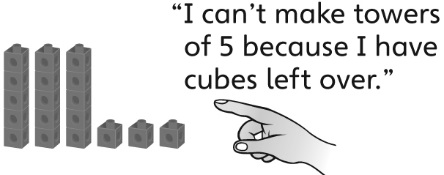 Student groups the cubes into equal groups in more than one way.Observations/DocumentationObservations/DocumentationObservations/DocumentationCounting Behaviours/StrategiesCounting Behaviours/StrategiesCounting Behaviours/StrategiesStudent counts all the cubes by 1s when grouped in 2s, 5s, or 10s.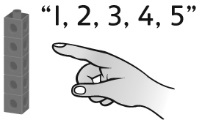 Student continues to skip-count to count the leftover cubes.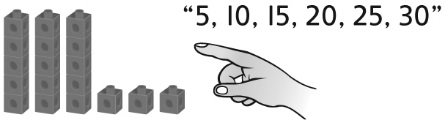 Student sees groups of cubes as one unit, fluently skip-counts by the unit, then counts on by 1s to find the total.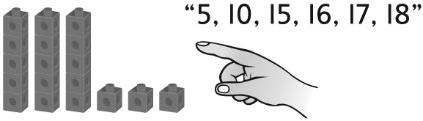 Observations/DocumentationObservations/DocumentationObservations/Documentation